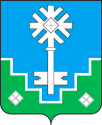 МУНИЦИПАЛЬНОЕ ОБРАЗОВАНИЕ «ГОРОД МИРНЫЙ»МИРНИНСКОГО РАЙОНА РЕСПУБЛИКИ САХА (ЯКУТИЯ)ГОРОДСКОЙ СОВЕТ САХА РЕСПУБЛИКАТЫН МИИРИНЭЙ ОРОЙУОНУН«МИИРИНЭЙ КУОРАТ» МУНИЦИПАЛЬНАЙ ТЭРИЛЛИИ КУОРАТЫН СЭБИЭТЭРЕШЕНИЕБЫhAAРЫЫ27.02.2020								                              №  IV – 28 – 5О присвоении Медведь С.Ю. очередного классного чина          В соответствии с Законами Республики Саха (Якутия) от 11.07.2007 480-З № 975-III «О муниципальной службе в Республике Саха (Якутия)», от 18.11.2009 746-З № 397-IV «О порядке присвоения и сохранения классных чинов муниципальным служащим», на основании представления Главы города К.Н. Антонова и результатов квалификационного экзамена, городской Совет РЕШИЛ:  Присвоить Медведь Степану Юрьевичу, 1-му Заместителю Главы Администрации по ЖКХ, имущественным и земельным отношениям,  очередной классный чин - муниципальный советник 2-го класса.Городской Администрации со дня присвоения классного чина производить Медведь С.Ю. ежемесячную надбавку за классный чин в установленном размере.Настоящее решение вступает в силу с момента его принятия. Контроль исполнения настоящего решения возложить на комиссию по местному самоуправлению, законности и Регламенту (Белов В.А.).Председатель городского Совета                                                      О.В. Путинцева